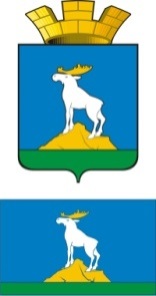  Р А С П О Р Я Ж Е Н И ЕГЛАВЫ НИЖНЕСЕРГИНСКОГО ГОРОДСКОГО ПОСЕЛЕНИЯ24.04.2023 г.     № 28-Р г. Нижние Серги Об ограничении реализации алкогольной продукции в период проведения 01 мая 2023 года на территории города Нижние Серги спортивно-массовых соревнований «Нижнесергинский район стартует!»Руководствуясь Федеральным законом от 06.10.2003 № 131-ФЗ «Об общих принципах организации местного самоуправления в Российской Федерации», пунктом 2 статьи 5-1 Закона Свердловской области от 29.10.2013 № 103-ОЗ «О регулировании отдельных отношений в сфере розничной продажи алкогольной продукции и ограничения её потребления на территории Свердловской области», Постановлением Правительства Свердловской области от 30.05.2003 № 333-ПП «О мерах по обеспечению общественного порядка и безопасности при проведении на территории Свердловской области мероприятий с массовым пребыванием людей», Уставом Нижнесергинского городского поселения:1. Ограничить 01 мая 2023 года с 10.30 ч. до 14.30 ч. реализацию алкогольной продукции в период проведения на территории города Нижние Серги спортивно-массового соревнования «Нижнесергинский район стартует!» в торговых предприятиях:- ТЦ «Монетка», г. Нижние Серги, ул. Титова, 41;- ТЦ «Пятёрочка», г. Нижние Серги, ул. Розы Люксембург, 98;- ООО «Алёнушка», г. Нижние Серги, ул. Ленина, д. 23;- ТЦ «Пятёрочка», г. Нижние Серги, ул. Ленина, д. 25.2. Опубликовать настоящее распоряжение путем размещения полного текста на официальном сайте Нижнесергинского городского поселения в сети «Интернет».3. Контроль исполнения настоящего распоряжения возложить на заведующего отделом по социальным и экономическим вопросам администрации Нижнесергинского городского поселения Н. В. Ананьину.Глава Нижнесергинского городского поселения                                                                           А.М. Чекасин